Запомните известные памятники архитектуры и краткую информацию о них.1.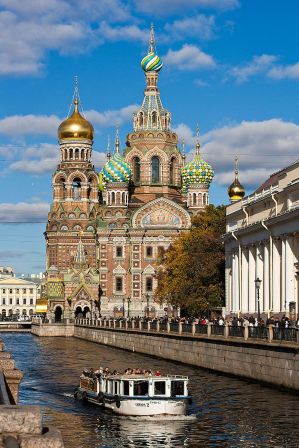 Храм Спаса-на-Крови.Санкт-Петрбург,1883-1907, А. Парланд.Сооружён в память того, что на этом месте 1 марта 1881 года в результате покушения был смертельно ранен император Алекандр II Храм был сооружён на средства, собранные по всей России[4.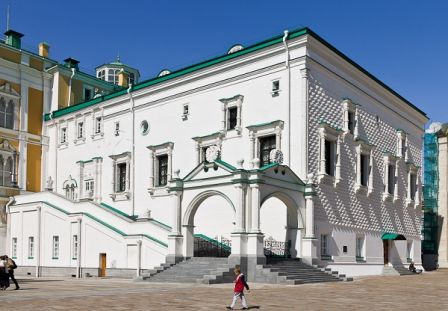 Грановитая палата. Московского Кремля.Москва, 1487-1491, при Иване III, Марко Руффо и Пьетро Антонио Солари.7.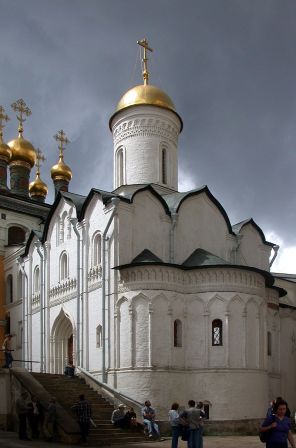 Церковь РизоположенияМосква, 1485, при Иване III.Служил молельней московских митрополитов, а с учреждением патриаршества  стал домовой церковью патриархов.2.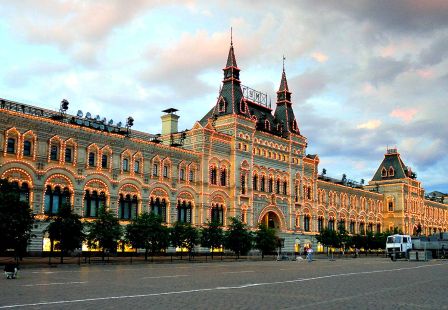 Торговые ряды- ГУМ.Москва. 1893—проект А.Н. Померанцева.Русский стиль.5.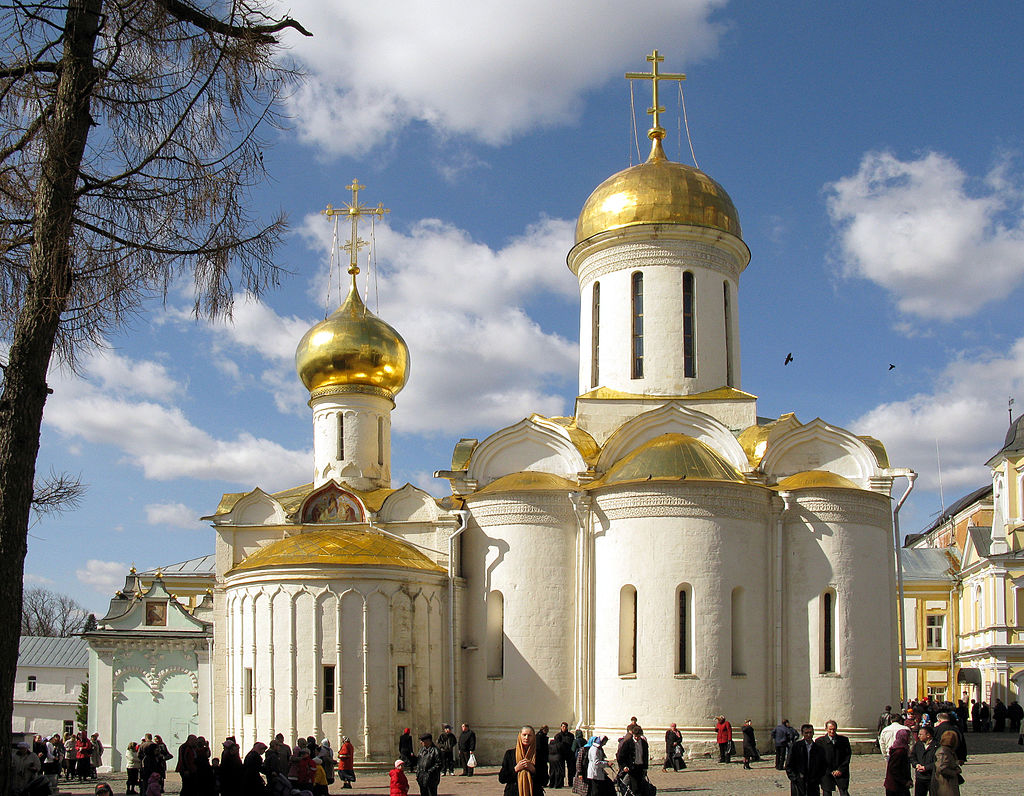 Собор Троицы Троице-Сергиевой Лавры.1422-1423. при Василии II. 70 км. от Москвы.8.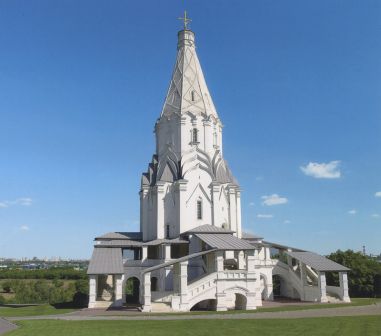 Церковь Вознесения в Коломенском.1530, построена при Василии III в честь рождения сына- будущего Ивана Грозного. Первый храм в шатровом стиле.3.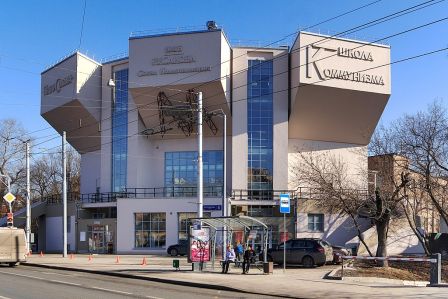 Дом культуры им. И. Русакова.Москва, 1929, Мельников К.Стиль -авангард, конструктивизм.6.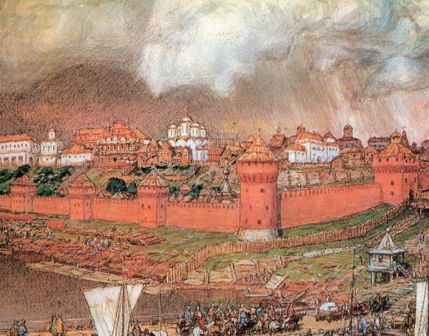 Московский Кремль из красного кирпича.1485-1495, при Иване III.9.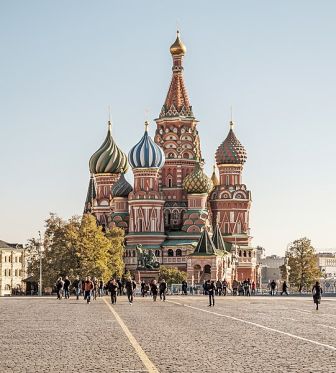 Храм Василия Блаженного(Покровский собор на Рву).Москва, построен при Иване Грозном в 1555-1556 в честь взятия Казани в 1552. Зодчие- Постник Яковлев и Барма.Шатровый стиль.